ФГБОУ ВО «Магнитогорский государственный технический   университет им. Г.И. Носова»Многопрофильный колледжМетодическая разработка урокаДисциплина «Немецкий язык»Группа: ПП-12-1Тема « Давайте познакомимся!»Разработала: Кузовлева Н.Н.2014г.г. Магнитогорск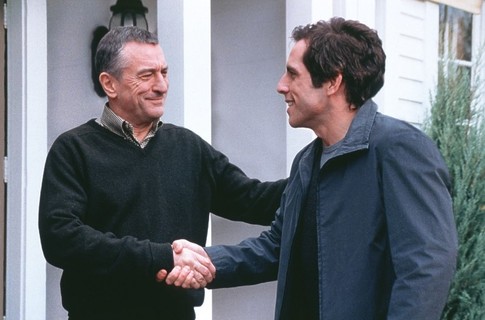  Открытый урок-знакомство.Дисциплина: Немецкий языкГруппа: ПП-12-1	Пояснительная записка.Урок-знакомство проводится для студентов 1-го курса и является уроком-закреплением изученного материала по теме: «Семья, родственники, профессии».Проведению этого урока предшествует большая подготовительная работа: студенты изучают лексику, работают над грамматикой немецкого языка, составляют диалоги. На уроке студенты должны применить все полученные знания на практике, а именно:  рассказать о себе и о своей семье, а также выполнить задания  по пройденному грамматическому материалу.Методическая цель:Применение компьютерных технологий при обучении иностранному языку.Применение нестандартной формы проведения урока для обобщения и закрепления полученных знаний по теме: «Давайте познакомимся!».Цели:обобщение и повторение пройденного материала; проверка качества знаний учащихся по теме;формирование умений понимать иноязычную речь в исполнении учителя с естественным темпом речи;развитие внимания, мышления, памяти;формирование положительного образа семьи;воспитание чувства уважения к культуре родного города.Задачи: Учить догадываться о лексическом значении слов по их словообразовательным элементам; Обобщить и систематизировать знания студентов по теме: « Семья, родственники, профессии»;Учить решать такие коммуникативные задачи, как умение рассказать о своей семье, о своём родном городе. Форма урока: Комбинированный.Оснащение урока: интерактивная доска, слайды с заданиями, раздаточный материал с текстами.Виды работы: фронтальная, индивидуальная, парная.Реализация принципов наглядности и сознательности, активности и доступности, связи теории с практикой.Ход урокаСодержание урокаОргмомент.Преподаватель приветствует студентов, проверяет наличие учащихся на уроке и отмечает отсутствующих.Guten Tag, liebe Studenten! Ich bin froh, Sie zu sehen!  Sagen Sie mir bitte!1. Der wievielte ist heute?2. Welcher Wochentag ist heute?3. Wer fehlt heute?Формирование мотивации.Учитель сообщает тему занятия и обращает внимание студентов на важность данной темы, а также учитель сообщает цель урока, как будет оцениваться работа студентов.Sehen Sie bitte, heute  haben wir viele Gäste. Sie sind gekommen, um zu sehen, wie Sie Deutsch sprechen können. Sie sind die Studenten des ersten Studienjahres geworden. Sie kennen ganz gut ihre Namen, Familiennamen. Wollen wir uns bekanntmachen! D. h. über ihre Familien, Heimatstadt sprechen. Das Ziel unserer Stunde ist die Lexik und die Grammatik zu aktivisieren. Für ihre Arbeit in der Stunde bekommen Sie die Noten.         Уважаемые студенты! Совсем недавно вы стали студентами первого курса. Вы знаете, как кого зовут, фамилии студентов в группе. А давайте познакомимся поближе, поговорим о ваших родителях, о вашем родном городе.  Но, на немецком языке. Будет оцениваться ваша работа на уроке. Итак, мы начинаем.Практическая часть. Wenn Sie das Wort "die Familie" hören, welche Assoziationen haben Sie?Mundgymnastik. Sprechen Sie mir nach!Die Familie, die Mutter, der Vater, die Großmutter, der Großvater, die Tante, der Onkel, die Kusine, die Schwester, der Bruder, die Verwandten, die Geschwister,  der Neffe, die Nichte, einträchtig.Die erste Aufgabe. Hier sind russische Wörter, finden Sie das deutsche Äquivalent (5 мин.).Братья и сестры                                                            a. die GrossmutterБабушка                                                                         b. der Vetter                                                                        Двоюродный брат                                                          c. die Kusine                                                     Папа                                                                                d. die Verwandten   Родственники                                                                  e. der VaterДедушка                                                                          f. die Tante                                                                Двоюр. Сестра                                                                g. der Großvater                                                            Дядя                                                                                 h. der OnkelСестра                                                                              i. die SchwesterТётя                                                                                  j. die GeschwisterPrüfen wir! Haben Sie Fehler?1-j; 2-a; 3-b; 4-e;5-d; 6-g; 7-c; 8-h; 9-i; 10-f.В любом иностранном языке есть глаголы, на основе которых строятся более сложные времена. В немецком языке – это глаголы haben и sein. Konjugieren Sie bitte diese Wörter!Ich habe        binDu  hast         bistEr   hat           istWir haben      sindIhr  habt         seidSie  haben       sindHören Sie mir aufmerksam zu! Ich habe eine Familie, und du, S1,  hast du eine Familie?   S1, frage S2, hat sie eine Mutter?   (die Schwester, die Nichte, die Verwandten)Sehen Sie bitte an die Tafel! Hier sind die Sätze. Sie müssen die Verben haben und sein einstellen(10 мин.).Ich…..Student.Das Mädchen ….. 6 Jahre alt.Meine Mutter …..  Lehrerin.Mein Vater …..  eine Schwester.Wer ….. ein Buch?Unsere Familie ….. viele Verwandte, das ….. die Tante, der Onkel und die Geschwister.Der Vetter …. Ingenieur von Beruf.Meine Grossmutter …. Rentnerin.Die Nichte …. noch klein.Unsere Familie …. einträchtig.       a-ist; b-hat; с-bin; d- sind.Auf der Tafel ist ein Dialog. Wollen wir ihn vorlesen.Kohl: Das ist meine Familie, Herr Smirnow, meine Frau und meine Kinder.Smirnow: Wie heißt ihre Frau?K.: Meine Frau heißt Sabine.S.: Arbeitet ihre Frau?K.: Ja, sie ist Ärztin. Und das ist mein Sohn Peter.S.: Wie alt ist er?K.: Er ist 10 Jahre alt und geht in die Schule.S.: Ist das ihre Tochter?K.: Ja. Sie heisst Karin und ist 19 Jahre alt.S. : Arbeitet sie?K.: Nein, sie ist Studentin und studiert in Leipzig.Sehen Sie den Dialog durch und dann die Aufgabe.Erinnern Sie sich an den Inhalt des Dialogs und füllen Sie die Lücken (пробелы).Das ist meine   ?   : meine Frau und meine Kinder.Mein Sohn ist   ?   Jahre alt und geht in die   ?   .Meine Frau ist   ?  .Meine Tochter ist   ?   , sie     ?    in Leipzig. Familie;  2-10, Schule; 3- Ärztin; 4-Studentin, studiert.                   Sie haben gut gearbeitet. Jetzt haben wir Audieren.  Der Text heisst "Familie Müller."                    Im Text werden Sie neue Wörter treffen. dienstlich – официальный, служебный;unterrichten  - преподавать;loben –хвалить;verheiratet sein-быть женатым, замужем;den Haushalt führen-вести домашнее хозяйство; viel zu tun haben-иметь много дел;beschäftigt sein –быть занятым;Geige spielen- играть на скрипке;Wiesendorf-название деревни;nähen-шить, вышивать;stricken-вязать.                         Hören Sie zweimal zu.Wieder ist Alexander in Deutschland! Diesmal ist er dienstlich hier. In Deutschland lebt sein Freund Heinz Müller. Fast jedes Jahr fährt Alexander in Deutschland, und jedes Mal besucht er seinen Freund Heinz. Er kennt ihn schon einige Jahre. Heinz und seine Familie wohnen in Wiesendorf. Wiesendorf ist keine Stadt, es ist ein Dorf. Das Dorf ist nicht groß, sondern klein.Heinz ist Schullehrer. Er unterrichtet in Geschichte.Heinz ist verheiratet. Seine Frau arbeitet jetzt nicht. Sie führt den Haushalt. Ihr Haus ist ziemlich groß, und besonders groß ist ihr Garten. Seine Frau Anna hat immer viel zu tun. Sie sorgt für ihre Kinder. Heinz und Anna haben einen Sohn und eine Tochter,Der Sohn heißt Mario. Er ist dreizehn Jahre alt. Er besucht die Schule und ist sehr fleißig. Die Lehrer loben ihn für seinen Fleiß. Mario hat eine Schwester. Ihr Name ist Jana. Jana ist noch klein. Sie ist fünf Jahre alt.Abends ist die Familie gewöhnlich zu Hause. Heinz prüft Schulhefte oder liest Zeitungen und Zeitschriften. Die Kinder stören ihn nicht. Sie sind auch beschäftigt: Mario macht seine Schulaufgaben, Jana spielt. Die Mutter näht oder strickt.Mario ist sehr begabt. Er liest und spricht schon recht gut Englisch. Er übersetzt Märchen und Erzählungen ohne Wörterbuch. Auch Jana versteht schon Englisch, aber sie spricht noch nicht.Manchmal am Abend macht die Familie Musik. Heinz Müller ist sehr musikalisch. Er spielt gut Klavier. Sein Sohn Mario ist auch musikalisch: er spielt Geige. Die Mutter spielt kein Instrument. Sie singt. Ihre Stimme ist sehr schön. Alexander hat diese Familie gern.Habt ihr alles verstanden? Wählt die richtige Variante.1. Alexander kennt seinen Freund schon …a) zwei Jahre;b) einige Jahre;c)vier Jahre.2. Mario besucht … a) ein Lizeum;b) eine Schule;c) ein Gymnasium.3. Was macht  gewöhnlich die Familie Müller abends?a) Alle sind beschäftigt.b) Die Familie verbringt lustig ihre Zeit.c) Der Vater und die Mutter lesen Bücher und die Kinder machen ihre Hausaufgaben.4. Alle Mitglieder der Familie spielen verschiedene Instrumente.a) Heinz spielt Geige.b) Mario spielt Klavier.c) Anna spielt kein Instrument. Richtige Antworten: 1 – b, 2 – b, 3 – a, 4 – c.Sie bekommen die Texte. Lesen Sie diesen Text und gleich übersetzen Sie ihn.         Darf ich Ihnen meine Familie vorstellen?Sie ist nicht besonders groß. Wir sind fünf: Vater, Mutter, meine Geschwister und ich. Zurzeit wohnen wir zu viert, weil meine ältere Schwester verheiratet ist und mit ihrem Mann in einer anderen Stadt wohnt. Die Großeltern sind schon Rentner. Sie sind grauhaarig, aber seelisch jung. Sie wohnen auf dem Lande.Mein Vater ist 45 Jahre alt. Er ist Ingenieur und ist bei einer deutschen Firma tätig. Meine Mutter ist 3 Jahre jünger als der Vater. Sie ist 42 . Die Mutter hat wenig Zeit für Erholung und mich. Ich helfe ihr, wo ich nur kann.
Mein älterer Bruder Peter ist 19  Jahre alt. Er studiert an der Universität und steht schon im 3 Studienjahr. Nach dem Abschluss des Studiums wird er Chemiker.
Die Schwester Katja ist 22 Jahre alt. Vor einem Jahr hat sie ihr Studium absolviert. Sie ist Lehrerin von Beruf, aber zur Zeit arbeitet sie nicht. Ihr Mann arbeitet als Elektriker und verdient genug Geld. Sie kommen oft zu uns zu Besuch. Wir verstehen uns sehr gut.
Was meinen Wunschtraum betrifft, so bin ich überzeugt, dass ich mich für den Beruf des Friseurs entscheiden muss. Dieser Beruf zieht mich an, und er hat gute Aussichten.Am Wochenende sind wir meist alle zusammen und fahren entweder ins Land oder gehen ins Theater, oder unterhalten uns zu Hause. Wir alle haben viele Freunde, die uns gern besuchen. Alle unsere Feiertage feiern wir auch gemeinsam.Nehmen Sie diesen Text als Basis und stellen Sie ihre eigene Erzählung  über ihre Familie zusammen. Ich gebe 15 Min.Die meisten Studenten unserer Gruppe wohnen in der Stadt Magnitogorsk.Ich meine, Magnitogorsk ist eine junge aber schöne Stadt. Ich kann das beweisen. Z. B. Metallurgen-Prospekt ist eine der schönsten Straßen der Stadt. Auf diesem Prospekt befindet sich eine wunderbare Grünanlage (слайд). Was können Sie noch über Magnitogorsk erzählen. Das war ihre Hausaufgabe, im Internet Information zu finden.S1: In Magnitogorsk gibt es drei Universitäten: die Technische Universität, die staatliche Universität und das Musikalische Institut.      Diese Universitäten bilden hochqualifizierte Spezialisten aus.                   S2:  In Magnitogorsk gibt es zwei Theater: für Kinder das Puppentheater Buratino und das Puschkin-Drama-Theater.                           Die Einwohner besuchen sie gern. Hier findet man klassische und moderne Theaterstücke.                   S3:  Allen bekannt ist unsere Hockey-Mannschaft "Metallurg".                              Ja, unsere Mannschaft spielt gut und hat Goldmedaillen.                             Aber wie man im Deutschen sagt: Jedem Vogel gefällt sein Nest.-Всяк кулик своё болото хвалит. S wohnt im Dorf N. und sie 	möchte davon sprechen.Also Studenten, machen wir 	Schluss. Heute haben sie ganz gut gearbeitet. Sie haben über ihre Familien und über ihre Heimatstadt gesprochen. Und mir scheint, wir haben uns bekanntgemacht. Wie schätzen Sie ihre Arbeit ein? Gut. Sie bekommen gute und ausgezeichnete Noten. Die Hausaufgabe.Этап занятияЭтап занятияЭтап занятияВремяВремяВремяДидактическая задачаПринципы и методыПринципы и методыПринципы и методыПринципы и методыПринципы и методыСодержание занятияДеятельность преподавателяДеятельность преподавателяДеятельность учащихсяДеятельность учащихсяДеятельность учащихся1112223444445667771 .Оргмомент1 .Оргмомент1 .Оргмомент555Организация внимания студентовВербальный. Принцип сознательности, активности Вербальный. Принцип сознательности, активности Вербальный. Принцип сознательности, активности Вербальный. Принцип сознательности, активности Вербальный. Принцип сознательности, активности Приветствие. Проверить наличие студентовПриветствие. Проверить наличие студентовПодготовка к работе. Психологический настрой, мобилизация внимания на восприятие.Подготовка к работе. Психологический настрой, мобилизация внимания на восприятие.Подготовка к работе. Психологический настрой, мобилизация внимания на восприятие.Результат: создан рабочий настрой учащихсяРезультат: создан рабочий настрой учащихсяРезультат: создан рабочий настрой учащихсяРезультат: создан рабочий настрой учащихсяРезультат: создан рабочий настрой учащихсяРезультат: создан рабочий настрой учащихсяРезультат: создан рабочий настрой учащихсяРезультат: создан рабочий настрой учащихсяРезультат: создан рабочий настрой учащихсяРезультат: создан рабочий настрой учащихсяРезультат: создан рабочий настрой учащихсяРезультат: создан рабочий настрой учащихсяРезультат: создан рабочий настрой учащихсяРезультат: создан рабочий настрой учащихсяРезультат: создан рабочий настрой учащихсяРезультат: создан рабочий настрой учащихсяРезультат: создан рабочий настрой учащихсяРезультат: создан рабочий настрой учащихся2. Мотивация2. Мотивация2. Мотивация555Сообщение темы урока, определение важности изучаемого материалаСообщение темы урока, определение важности изучаемого материалаСловесно-информационный, принцип сознательности, активности. Использование интерактивной доски с компьютерном слайдом, содержащим информацию о теме.Словесно-информационный, принцип сознательности, активности. Использование интерактивной доски с компьютерном слайдом, содержащим информацию о теме.Словесно-информационный, принцип сознательности, активности. Использование интерактивной доски с компьютерном слайдом, содержащим информацию о теме.Словесно-информационный, принцип сознательности, активности. Использование интерактивной доски с компьютерном слайдом, содержащим информацию о теме.Студенты знакомятся с темой и планом занятия.Формирование цели; план урока, оценка занятия.Формирование цели; план урока, оценка занятия.Формирование цели; план урока, оценка занятия.Формирование цели; план урока, оценка занятия.Студенты записывают дату, тему   и внимательно слушают цель урока.Результат: сформированная мотивация к участию в работе на уроке. Результат: сформированная мотивация к участию в работе на уроке. Результат: сформированная мотивация к участию в работе на уроке. Результат: сформированная мотивация к участию в работе на уроке. Результат: сформированная мотивация к участию в работе на уроке. Результат: сформированная мотивация к участию в работе на уроке. Результат: сформированная мотивация к участию в работе на уроке. Результат: сформированная мотивация к участию в работе на уроке. Результат: сформированная мотивация к участию в работе на уроке. Результат: сформированная мотивация к участию в работе на уроке. Результат: сформированная мотивация к участию в работе на уроке. Результат: сформированная мотивация к участию в работе на уроке. Результат: сформированная мотивация к участию в работе на уроке. Результат: сформированная мотивация к участию в работе на уроке. Результат: сформированная мотивация к участию в работе на уроке. Результат: сформированная мотивация к участию в работе на уроке. Результат: сформированная мотивация к участию в работе на уроке. Результат: сформированная мотивация к участию в работе на уроке. 3.Практическая часть70707070Формирование языковых и речевых умений и навыков по теме.Формирование языковых и речевых умений и навыков по теме.Формирование языковых и речевых умений и навыков по теме.Формирование языковых и речевых умений и навыков по теме.Вербальный, частично-поисковый, методы. Принципы, доступности, сознательности, само-и-взаимоконтороль. Использование интерактивной доски, раздаточного дидактического материала.Вербальный, частично-поисковый, методы. Принципы, доступности, сознательности, само-и-взаимоконтороль. Использование интерактивной доски, раздаточного дидактического материала.Учащиеся выполняют последовательность заданий по формированию навыков и умений чтения, аудирования и говорения по теме занятия.Учащиеся выполняют последовательность заданий по формированию навыков и умений чтения, аудирования и говорения по теме занятия.Стимулирования активного участия в ходе занятия, организация чёткого предоставления дидактического материала, контроль и коррекция выполняемых заданий.Стимулирования активного участия в ходе занятия, организация чёткого предоставления дидактического материала, контроль и коррекция выполняемых заданий.Стимулирования активного участия в ходе занятия, организация чёткого предоставления дидактического материала, контроль и коррекция выполняемых заданий.Студенты выполняют задания различного вида, направленные на использование Студенты выполняют задания различного вида, направленные на использование 3.Практическая часть70707070Формирование языковых и речевых умений и навыков по теме.Формирование языковых и речевых умений и навыков по теме.Формирование языковых и речевых умений и навыков по теме.Формирование языковых и речевых умений и навыков по теме.Вербальный, частично-поисковый, методы. Принципы, доступности, сознательности, само-и-взаимоконтороль. Использование интерактивной доски, раздаточного дидактического материала.Вербальный, частично-поисковый, методы. Принципы, доступности, сознательности, само-и-взаимоконтороль. Использование интерактивной доски, раздаточного дидактического материала.Учащиеся выполняют последовательность заданий по формированию навыков и умений чтения, аудирования и говорения по теме занятия.Учащиеся выполняют последовательность заданий по формированию навыков и умений чтения, аудирования и говорения по теме занятия.Стимулирования активного участия в ходе занятия, организация чёткого предоставления дидактического материала, контроль и коррекция выполняемых заданий.Стимулирования активного участия в ходе занятия, организация чёткого предоставления дидактического материала, контроль и коррекция выполняемых заданий.Стимулирования активного участия в ходе занятия, организация чёткого предоставления дидактического материала, контроль и коррекция выполняемых заданий.изученного языкового материала при чтении, аудировании и говорении в ситуациях по теме.изученного языкового материала при чтении, аудировании и говорении в ситуациях по теме.Результат: систематизация изученного материала, закрепление языковых и речевых навыков и умений.Результат: систематизация изученного материала, закрепление языковых и речевых навыков и умений.Результат: систематизация изученного материала, закрепление языковых и речевых навыков и умений.Результат: систематизация изученного материала, закрепление языковых и речевых навыков и умений.Результат: систематизация изученного материала, закрепление языковых и речевых навыков и умений.Результат: систематизация изученного материала, закрепление языковых и речевых навыков и умений.Результат: систематизация изученного материала, закрепление языковых и речевых навыков и умений.Результат: систематизация изученного материала, закрепление языковых и речевых навыков и умений.Результат: систематизация изученного материала, закрепление языковых и речевых навыков и умений.Результат: систематизация изученного материала, закрепление языковых и речевых навыков и умений.Результат: систематизация изученного материала, закрепление языковых и речевых навыков и умений.Результат: систематизация изученного материала, закрепление языковых и речевых навыков и умений.Результат: систематизация изученного материала, закрепление языковых и речевых навыков и умений.Результат: систематизация изученного материала, закрепление языковых и речевых навыков и умений.Результат: систематизация изученного материала, закрепление языковых и речевых навыков и умений.Результат: систематизация изученного материала, закрепление языковых и речевых навыков и умений.Результат: систематизация изученного материала, закрепление языковых и речевых навыков и умений.Результат: систематизация изученного материала, закрепление языковых и речевых навыков и умений.4.Подведение итогов.4.Подведение итогов.1010Организация оценки работы студентов.Организация оценки работы студентов.Организация оценки работы студентов.Организация оценки работы студентов.Организация оценки работы студентов.Словесный. Принцип осознанности и действенности результатов обучения. Учёт личностных характеристик учащихся.Подведение итогов урока, Выставление оценок.Подведение итогов урока, Выставление оценок.Подведение итогов урока, Выставление оценок.Подведение итогов урока, Выставление оценок.Подведение итогов работы.Подведение итогов работы.Подведение итогов работы.Студенты оценивают свою деятельность на уроке, выражают свое отношение к уроку.